Wellspring Academy Trust 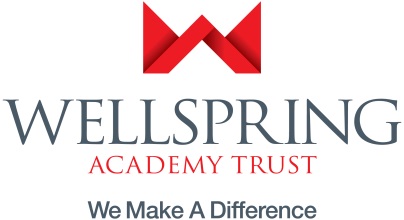 Job Description HR3 Post Title: Cover SupervisorDepartment: 	 All School (EYFS/KS1/KS2)Reporting to: Jessica Jenkins (Head of School)Salary within the range:  £ 18,870-£ 20,541 Pro-rata (32.5 hours/Term-Time plus 5 INSET days)Purpose of the postTo work under the guidance of teaching/senior staff and within an agreed system of supervision.  To implement agreed work programmes with individuals/ groups, in or out of the classroom; this could include detailed and specialist knowledge in particular areas and will involve assisting the teacher in the whole planning cycle and the management/ presentation of resources.Staff will also supervise whole classes occasionally during the absence of teachers.  The primary focus will be to maintain good order and to keep pupils on task.  Cover Supervisors will need to respond to questions and generally assist pupils to undertake set activities.Under the guidance of staff; provide specialist support in a specific curricula/ resource area, including preparation, and maintenance of resources and support to staff and pupils.  Working under guidance; provide support in addressing the needs of pupils who need help to overcome barriers to learning.Responsibilities 	Use specialist (curricular/ learning) skills/ training/ experience to support pupils Assist with the development and implementation of Individual Education/Behaviour/ Support/mentoring plans  Establish productive working relationships with pupils, acting as a role model and setting high expectations	Promote the inclusion and acceptance of all pupils within the classroom	Support pupils consistently whilst recognising and responding to their individual needs	Encourage pupils to interact and work co-operatively with others and engage all pupils in 	activities	Promote independence and employ strategies to recognise and reward achievement of self-reliance	Provide feedback to pupils in relation to progress, achievement, behaviour and attendance	Provide pastoral support to pupils	Receive and supervise pupils excluded from, or otherwise not working to, a normal timetable	Attend to pupil’s personal needs and provide advice to assist in their social, health and hygiene development	Participate in comprehensive assessment of pupils to determine those in need of particular help 	Support provision for pupils with special needs 	Develop 1:1 mentoring arrangements with pupils and provide support for distressed pupils	 Promote the speedy/ effective transfer of pupils phases/ integration of those who have been absent	 Provide information and advice to enable pupils to make choices about their own learning/behaviour/attendanceChallenge and motivate pupils, promote and reinforce self-esteem.Monitor and evaluate pupils’ responses to learning activities through observation and planned recording of achievement against pre-determined learning objectivesProvide objective and accurate feedback and reports as required, to the teacher on pupil achievement, progress and other matters, ensuring the availability of appropriate evidenceBe responsible for maintaining and updating records, information and data as agreed with the teacher, contributing to reviews of systems/ records as requested and producing analysis and reports as requiredUndertake marking of pupils’ work and accurately record achievement/ progressPromote and ensure health and safety, positive values, attitudes and good pupil behaviour; dealing promptly with conflict and incidents in line with established policy and encourage pupils to take responsibility for their own behaviourLiaise sensitively and effectively with parents/ carers as agreed with the teacher within your 		role/responsibility and participate in feedback sessions/ meetings with parents, or as 		directed by the teacherAdminister and assess routine tests and invigilate exams/ tests.Establish constructive relationships with parents/ carers, exchanging information, facilitating their support for their child’s attendance, access and learning and supporting home to school and community linksCreate and maintain a purposeful, orderly and productive working environmentEnsure timely and accurate design, preparation and use of specialist equipment/ resources/ 	materials Assist in the development of lesson/ work plans, administration of coursework, work sheets etc.Contribute to planning, development and organisation of systems/ proceduresAdminister and assess routine tests and invigilate exams/testsLiaise with feeder schools and other relevant bodies to gather pupil information for agreed 		activitiesStandard Duties in all Trust Job DescriptionShow a commitment to diversity, equal opportunities and anti-discriminatory practicesShow a commitment to ensuring that children and young people learn in a safe environmentParticipate in relevant and appropriate training and development as required.Method of WorkingThe Wellspring Academy Trust expects all staff to work effectively and co-operatively as part of a team, delivering high quality support. This requires dealing with people politely and tactfully, and in accordance with Trust guidelines, policies and procedures. Wellspring Team members are expected to respect confidentiality and safeguarding practices at all times.Public RelationsConsiderable importance is attached to the public relations aspect of our work. Members of the Team must project a positive image of the Trust at all times and through all activity. DBS CertificateThe Wellspring Academy Trust takes its duty to safeguard the young people with which it works seriously. All Wellspring Team Members are required to undertake a Disclosure and Barring Service (DBS) check. Wellspring Academy Trust 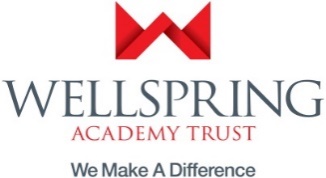 Person SpecificationEssential / DesirableHow IdentifiedSectionInformation Education and TrainingNumeracy/Literacy SkillsEA/I2 GCSEs at grade A-C in English and Maths or equivalentEA/ILevel 3 certificate or equivalentEA/ITraining in relevant strategies (literacy, curriculum/learning areas – sign language, Dyslexia, EAL etc)EA/IFirst AidDA/IExperienceRecent relevant experienceEA/IExperience working with children of relevant ageEA/IExperience in specific area in a learning environmentEA/IExperience of working with pupils with additional needsEA/ISupervisory ExperienceDA/IGeneral and Specialist KnowledgeEffective use of ICT and other specialist equipment/resourcesEA/IUse of other equipment technology – SMART boards, photocopiersEA/IWorking knowledge of national/foundation stage curriculum and other relevant learning programmes/strategiesEA/IUnderstanding of principles of child development and learning processesEA/ISkills and AbilitiesAbility to self-evaluate learning needs and actively seek learning opportunitiesEA/IAbility to relate well to children and adults. Work constructively as part of a team, understanding classroom roles and responsibilities and your own position within theseEA/IRelevant first aid knowledgeDA/IUnderstanding of principles of child development and learning processes; in particular, barriers to learningA/IAbility to plan effective actions for pupils at risk of underachievingEA/IAdditional RequirementsOperate with the highest standards of personal/professional conduct and integrityEA/IWilling to work flexibly in accordance with policies and procedures to meet the operational needs of the Trust.  EA/IWilling to undertake training and continuous professional development in connection with the post.EA/IWork in accordance with the Trust’s values and behaviours.EA/IAble to undertake any travel in connection with the post. EA/IAble to demonstrate sound understanding of equality/diversity in the workplace and services provided especially in the access to delivery of the education of pupils and of own non-discriminatory practice and attitudeEA/ISatisfactory DBS disclosure to work in an environment dealing with young peopleEA/IAbility to form and maintain appropriate relationships and personal boundaries with children, young people and vulnerable adultsEA/IA commitment to safeguarding and promoting welfare for allEA/I